П Р А К Т И Ч Е С К А Я   Р А Б О Т А  № 8 Тема работы: «Работа с программами-утилитами»Цель работы:  - закрепить на практике теоретические знания, полученные при изучении темы: «Программы-утилиты»;- научиться производить проверку дисков с помощью наиболее распространенных программ-утилит;Оборудование:   1. ПЭВМКарточки-заданияИнструкционные карты OC WindowsПрограмма Scan DiskПрограмма File FindПрограмма Security EssentialsТетради  для ПР.Ход работы.Включить ПК.Запустить программу Scan Disk и произвести проверку диска D:Ознакомиться с результатами проверкиВыписать в тетрадь отчет о результатах проверкиЗапустить программу File Find.Осуществить поиск файлов по следующим критериям:По имени:autoexec.batcommand.comexplorercalc.exeПо расширению:*.txt (на диске D:)*.bat (на всех дисках)*.bmp (на диске С:)По содержащейся строке символов:ПК персональный компьютер редактированиетекстовый редактортекстовый процессорпроцессорВыписать в тетрадь отчет о результатах поискаЗапустить программу Security EssentialsВключить проверку ПК на наличие вирусовОзнакомиться с результатами проверкиВыписать в тетрадь отчет о результатах проверкиЗакрыть окно программы Security EssentialsВыключить ПКИ Н С Т Р У К Ц И О Н Н А Я    К А Р Т АНаименование и номер ПР: «Практическая работа № 8: Работа с программами-утилитами».Цель работы: научиться производить проверку дисков с помощью наиболее распространенных программ-утилит.Оборудование:   1. ПЭВМКарточки-заданияИнструкционные карты OC WindowsПрограмма Scan DiskПрограмма File FindПрограмма Security EssentialsТетради  для ПР.Ход работы.Задание 1.  Включить ПК. Порядок выполнения:  нажать на передней панели системного блока кнопку [Power] и кнопку на передней панели монитора. Задание 2. Запустить программу Scan Disk и произвести проверку диска D:Порядок выполнения:  - ПускКомпьютерПравый щелчок на диске D:СвойстваВкладка СервисВ поле Проверка диска щелчок на кнопке Выполнить проверкуЗадание 5-6. Запустить программу File Find. Осуществить поиск файлов по заданным критериям.Порядок выполнения:  - запустить программу ПроводникКомпьютерВыбрать диск, на котором будет вестись поискВ поле Найти ввести имя искомого файлаЩелчок на кнопке НайтиОткрыть вкладку Средства поискаВыбрать Панель поискаРаскрыть список Расширенный поискВ нужном поле ввести требуемое условие поискаЩелчок на кнопке НайтиЗадание 8. Запустить программу Security Essentials. Порядок выполнения:  - щелчок на значке программы на Панели задач, ОткрытьЗадание 9.  Включить проверку ПК на наличие вирусовПорядок выполнения:   -  Выбрать тип проверки ПолнаяЩелчок на кнопке Проверить сейчасЗадание 13. Выключить компьютер. Порядок выполнения: - щелчок на кнопке ПУСКЗавершение работыСистемный блок выключится автоматическиВыключить сетевой фильтр.П Р А К Т И Ч Е С К А Я   Р А Б О Т А  № 9Тема работы: «Настройка среды ОС по заданным условиям»Цель работы: научиться производить настройку аппаратного интерфейса.Оборудование:  1. ПЭВМКарточки-заданияИнструкционные карты Тетради для ПР.Ход работы.Внимательно изучить предложенный теоретический материалНа основании полученных знаний заполнить следующую таблицу, которая будет своеобразной инструкционной картой:Включить ПК.Выполните все описанные операции настройки.Закрыть окно программы Панель управления.Выключить ПК.Настройка принтераСуществует огромное разнообразие принтеров, различающихся по способу печати (матричные, струйные, лазерные и т. д.), по предельному размеру страницы печати, по назначению. Принтеры, выпушенные разными компаниями, и даже разные модели одной компании могут иметь совершенно разные возможности и, в связи с этим, совершенно разные средства настройки. Конкретные принтеры будут иметь разные виды настроек и разные способы регулировки. Чтобы изменить свойства принтера следует щелкнуть правой кнопкой мыши на его значке в папке Принтеры и факсы (Пуск > Настройка > Принтеры и факсы) и выбрать в контекстном меню пункт Свойства. Набор вкладок в открывшемся диалоговом окне зависит от модели принтераКаждой категории настроек принтера соответствует одна из вкладок диалогового окна свойств принтера. Количество и состав вкладок различны для разных моделей принтеров, но группы параметров достаточно стабильны. Вы, скорее всего, увидите большинство из следующего перечня вкладок: Общие, Доступ, Порты, Управление цветом, Дополнительно, Параметры устройства.Наиболее общие настройки принтера задаются на вкладке Общие диалогового окна свойств принтера. Здесь предоставляется возможность распечатки пробной страницы. Кроме того, здесь задается имя значка принтера. Для сетевых принтеров удобны также возможности ввода заметок, которые будут отображаться на всех компьютерах, где драйвер был установлен после создания заметок. Особо важную роль играет кнопка Настройка печати, открывающая специфическое окно для выполнения аппаратно-зависимых настроек принтера. Состав вкладок этого нового окна зависит от конкретной модели принтера и версии драйвераНастройки принтера, связанные с его подключением, задаются на вкладке Порты диалогового окна свойств принтера. Здесь можно изменить порт, к которому подключен локальный принтер (в том числе задать режим печати в файл) и изменить параметры порта принтераДополнительные параметры очереди на печать и порта принтера могут задаваться с вкладки Дополнительно. Здесь можно ограничить время доступа к принтеру, сменить его драйвер, задать параметры очереди печатиЦветной принтер может содержать в окне настройки вкладку Управление цветом. Эта вкладка используется для цветовой калибровки, то есть для установления соответствия между цветами, выводимыми на экран и на бумагу. Она позволяет выбрать и сопоставить данному принтеру цветовой профиль, корректирующий передачу цветов при печатиЕсли драйвер принтера позволяет управлять распределением памяти, установленной на принтере, соответствующие настройки производятся на вкладке Параметры устройства диалогового окна свойств принтера. Конкретные возможности зависят от модели принтера. На этой же вкладке могут оказаться доступными и другие технические настройки, например аппаратное управление качеством печати.При печати с переносного компьютера или при использовании сетевого принтера может возникнуть ситуация, когда возникла необходимость напечатать документ, но принтер в данный момент не доступен. В этом случае можно воспользоваться режимом отложенной печати. Если принтер переведен в режим отложенной печати, то издание на печать не посылается на него, а сохраняется на жестком диске. Чтобы произвести печать на принтере, режим отложенной печати необходимо отменить. На локальном принтере использование отложенной печати невозможно. Чтобы «заморозить» печать документа, следует использован, команду приостановки печати.Режим отложенной печати включается и выключается через контекстное меню значка принтера в папке Принтеры и факсы (команды Отложенная печать и Использовать принтер в оперативном режиме). Если для данного принтера открыто окно очереди на печать, то для той же цели можно воспользоваться командой Принтер> Работать автономно. Если при попытке отключения отложенной печати сетевой принтер недоступен, эта команда отвергается с выдачей на экран соответствующего предупреждающего сообщения.Выбор принтера, используемого по умолчанию, возможен уже на этапе установки соответствующего принтер, (в конце работы мастера). Однако если на компьютере установлено несколько принтеров, может возникать необходимость смены принтера, который должен использоваться по умолчанию. Чтобы сделать это, можно воспользоваться контекстным меню значка принтера в папке Принтеры и факсы (флажок меню Использовать по умолчанию). Если для данного принтера открыто окно очереди на печать, то для той же цели можно воспользоваться командой Принтер> Использовать по умолчанию. Значок принтера, используемого по умолчанию, помечается черным кружком с белой «галочкой»Настройка сканераЧтобы в полной мере воспользоваться возможностями современных технологий сканирования необходимо настроить сканер. К счастью, с появлением современных USB-моделей и операционных систем настройка зачастую производится автоматически, достаточно лишь подключить сканер к компьютеру. Однако в других случаях от пользователя также могут потребоваться простые действия по настройке сканера. Примерная их последовательность может быть такой:1.    В первую очередь подключите устройство к компьютеру. Операционная система попытается его распознать и автоматически установить необходимые драйвера и настроить сканер.2.    Откройте элемент Сканеры и фотокамеры Панели управления. Здесь перечислены все подключенные к компьютеру устройства работы с изображениями, а также ярлык для запуска мастера подключения новых устройств. Если подключаемый сканер уже есть в этой папке, значит, подключение было осуществлено успешно в автоматическом режиме. Если же он отсутствует — запустите мастер установки сканера.3.    Выберите вручную производителя сканера, а также наименование конкретной модели и нажмите «Далее». Если вашей модели сканера в списке не оказалось, то установите прилагавшийся к устройству диск с драйверами в дисковод и нажмите кнопку «Установить с диска». Вам понадобится указать путь к драйверу устройства на диске. Как правило, нужный драйвер находится в папке, в имени которой присутствует наименование модели вашего сканера и название операционной системы, в которой вы работаете. Если диска с драйверами нет, попробуйте загрузить их с сайта производителя сканера и указать путь к той папке, в которую вы их сохраните.4.    На следующем шаге мастер предложит указать порт, к которому подключен сканер. Если вы сомневаетесь в том, какой порт следует указать, сделайте выбор «Автоматическое определение порта».5.    Осталось задать имя нового устройства в системе, и установка завершена. Теперь его можно использовать из любой программы, поддерживающей работу с изображениями.Настройка монитораХотите улучшить качество воспроизведения цвета на вашем ЖК-мониторе? Эта инструкция, позволит устранить грубые ошибки в настройке яркости, контраста и других параметров. Эти ошибки возникают не только из-за неправильных действий (или бездействия) владельца монитора. Очень часто производители мониторов не уделяют внимания этим простым вещам. И чем дешевле монитор, тем больше шансов встретить такую проблему.ПодготовкаПредварительно изучите панель управления своего монитора. Если назначение кнопок для вас не очевидно, обратитесь к руководству пользователя и попросите совета у знакомого, немного знакомого с компьютерами. Нам потребуется настройка контраста (Contrast), яркости (Brightness) и цветовой температуры (обычно Color).По возможности обеспечьте себе правильное освещение. Вообще это отдельная большая тема, а пока ограничимся двумя простыми рекомендациями. Монитор не должен быть освещён ярким светом. Яркий свет не должен попадать в глаза. В процессе настройки будем использовать шкалу, состоящую из нескольких участков. Каждый из них служит для проверки правильности настройки определённого параметра. Во время настройки учтите, что цвет на ЖК-мониторе зависит от угла зрения: то, что кажется серым под прямым углом, может стать цветным при взгляде сбоку. Поэтому подберите такое положение головы относительно монитора, чтобы смотреть на тестовую шкалу под прямым углом.1. КонтрастНачнём с правильной установки контраста. В этом поможет участок №1 шкалы. В идеальном случае на нём должны быть видны цифры от 9 до 0. Но идеальных мониторов не бывает, поэтому попробуем получить от нашего монитора максимум.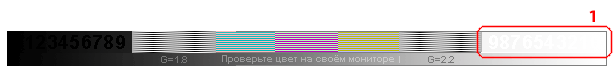 Установите регулятор контраста на максимальное значение - цифры на светлом фоне полностью исчезнут. Уменьшайте контраст, наблюдая за участком 1. В какой-то момент несколько цифр (вначале 9, потом 8 и т.д.) должны появиться. По мере дальнейшего уменьшения контраста количество видимых цифр увеличивается, но вряд ли они станут видны все. Начиная с определённого значения контраста его дальнейшее уменьшение не приводит к улучшению видимости цифр. Именно это значение контраста является оптимальным. Другими словами оптимальное значение контраста - это наибольшее, прикоторым мы видим максимальное количество цифр на участке 1. Если контраст монитора будет больше оптимального, мы будем видеть меньше цифр, чем монитор может отобразить. У некоторых мониторов цифры не проявляются даже при минимальном значении контраста. Без специальных средств исправить это невозможно, и придется мириться с этой особенностью монитора. 2.  ЯркостьБольшинство мониторов приходит с завода с завышенной яркостью. Такая настройка подходит для просмотра видеофильмов, но она не годится для работы с цветом. Она не подходит даже для обычной работы с текстовым редактором - глаза быстро устают, особенно если работать в полумраке. Попробуем исправить это положение.Возьмите лист белой бумаги, поместите его под обычное освещение, при котором вы работаете. Откройте любую программу, в которой можно увидеть большую область белого цвета (подойдет MS Word c пустым документом). Установите регулятор яркости монитора так, чтобы яркость этой области была такой же, как у листа бумаги. В процессе настройки не прикладывайте лист бумаги к монитору, пусть он лежит в обычном положении. Если что яркость монитора и бумаги похожа, значит всё в порядке.3. Цветовая температураВ большинстве мониторов она скрывается за параметром "Color/Цвет", который может принимать значения "Normal/Обычный", "Warm(er)/Теплее или числовые -  5000К, 6000К, 6500К и т.д. От настройки цветовой температуры зависит, каким будет белый цвет на мониторе - он может меняться от желтоватого до синеватого.  Общий принцип настройки такой же, как в предыдущем пункте - мы сравниваем участки белого цвета на мониторе с листом бумаги. Целью является совмещение оттенка белого цвета на мониторе с бумагой. Практически все мониторы с заводскими настройками отображают белые участки с синеватым оттенком. Остальные участки шкалы нужны, чтобы проверить правильность показателя гаммы монитора. Если участок 2 кажется черно-белым (на самом деле он состоит из чередующихся цветных полосок), то ваш монитор хорошо настроен на стандартное значение гаммы.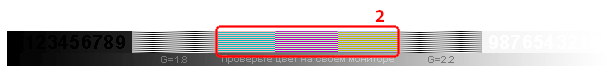 Однако участок 2 очень чувствителен к минимальным отклонения свойств монитора. Даже при использовании аппаратного калибратора не всегда удаётся добиться его правильного отображения. Более простой задачей для монитора является участок № 3. Он состоит из темных и светлых полос, которые с взгляде на них с некоторого расстояния (2-3 метра) должны сливаться в равномерный серый фон. Чтобы понять, как НЕ ДОЛЖЕН выглядеть этот участок, посмотрите на участок под номером 4. Он создан для мониторов с гаммой 1.8 (это значение использовалось в старых AppleMacintosh). Поэтому даже на калиброванном мониторе участок 4 не будет выглядеть как равномерно-серый прямоугольник.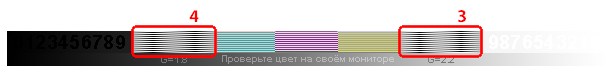 Если участки 2-3 выглядят неправильно, помочь в этом может только настройка видеоплаты. И лучше использовать для такой настройки специальное измерительное оборудование, в народе именуемое "калибратор". Но это уже другая история. Настройка мышиВкладка Кнопки мышиОбменять назначение кнопок. Если включить эту функцию, то левая кнопка мыши будет выполнять функции правой, а правая кнопка – функции левой.Скорость выполнения двойного щелчка. Двигайте ползунок и регулируйте скорость двойного щелчка, кликая по изображению папки рядом с ползунком.Залипание кнопки мыши. Если включить эту функцию, то файлы и папки можно будет перетаскивать, не удерживая кнопку нажатой. Достаточно несколько секунд придержать кнопку мыши нажатой и выделенный объект «приклеится» к указателю мыши. Чтобы «отпустить» объект, нужно сделать щелчок. То же самое – с масштабированием окон. Время, необходимое для активации залипания, можно отрегулировать, нажав кнопку Параметры и двигая ползунок.Вкладка Параметры указателяПеремещение. С помощью ползунка можно ускорить или замедлить перемещение указателя мыши по экрану. Чем выше разрешение экрана, тем медленнее перемещается указатель мыши, что приводит к лишнему напряжению и повышению усталости мышц запястия. Настройте скорость перемещения указателя так, чтобы указатель мыши легко передвигался по всей диагонали экрана одним движением руки по всей диагонали коврика. Если вы установили максимальную скорость перемещения, но указатель мыши двигается медленнее, чем нужно, то снимите флажокВключить повышенную точность установки указателя, это позволит еще больше ускорить мышь. Очень полезная функция в нашу эпоху больших мониторов и высоких разрешений экрана. Исходное положение в диалоговом окне. Каждое диалоговое окно имеет несколько кнопок, одна из которых выбирается по умолчанию (кнопка, которую пользователь использует с наибольшей вероятностью). Кнопка, выбранная по умолчанию, в Windows 7 подсвечивается синим цветом. Если хотите, чтобы при открытии диалоговых окон указатель мыши всегда автоматически устанавливался на кнопке по умолчанию, то активируйте этот параметр. Удобная функция, если привыкнуть.Видимость. Здесь регулируются параметры видимости указателя мыши:Отображать след указателя мыши;Скрывать указатель во время ввода с клавиатуры;Обозначить расположение указателя при нажатии кнопки Ctrl.Вкладка КолесикоЗдесь регулируется скорость горизонтальной и вертикальной прокрутки текстовых документов, веб-страниц и других окон с помощью колесика.Вертикальная прокрутка. Можно задать количество перематываемых строк при повороте колесика на один щелчок. Если установить значение на один экран, то поворот колесика на один щелчок будет равносилен нажатию кнопки PageUp или PageDown на клавиатуре.Горизонтальная прокрутка. Этот параметр создан для мышей, поддерживающих функцию горизонтальной прокрутки путем наклона колесика. Можно установить скорость горизонтальной прокрутки, задав количество перематываемых символов.Вкладка УказателиЗдесь можно изменять, добавлять и удалять схемы отображения (вида) указателя.Чтобы выбрать одну из системных схем, воспользуйтесь раскрывающимся списком Схема. Открытую схему можно изменить, воспользовавшись областью Настройка. Выделите режим и с помощью кнопки Обзор замените вид указателя в этом режиме.Чтобы сохранить измененную схему, воспользуйтесь кнопкойСохранить как.Чтобы удалить установленную схему, выберите её в раскрывающемся списке и нажмите кнопкуУдалить. Системные (предустановленные) схемы удалить нельзя.Некоторые темы оформления Windows 7 изменяют вид указателя мыши. Чтобы запретить темам делать это, снимите флажокРазрешить темам изменять указатели мыши.Чтобы отключить тень, отбрасываемую указателем мыши, снимите флажокВключить тень указателя мыши.Вкладка ОборудованиеЗдесь отображается информация о состоянии устройства и драйвера мыши. Нажав кнопку Свойства, можно обновить, удалить или откатить драйвер и посмотреть дополнительную информацию о мыши, как если бы вы открыли свойства мыши в Диспетчере устройств.Дополнительные возможности мышиБыстрая прокрутка длинных документов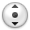 Чтобы включить быструю прокрутку веб-страницы или текстового документа в редакторе Word, нажмите на колесико и двигайте мышь вверх, вниз или в сторону.ДействиеПорядок выполненияНастройка принтераНастройка принтераЗапуск программы настройкиОбщие настройки принтераНастройки принтера, связанные с его подключениемДополнительные параметры очереди на печать и порта принтераУправление цветомУправление распределением памятиПеревод принтера в режим отложенной печатиПриостановка печатиВыбор принтера, используемого по умолчаниюНастройка сканераНастройка сканераЗапуск программы настройкиРежимы подключенияВыбор драйвераОпределение порта подключенияНастройка монитораНастройка монитораПодготовка ЖК монитора к настройкеКонтрастЯркостьЦветовая температураНастройка мышиНастройка мышиЗапуск программы настройкиОбменять назначение кнопокСкорость выполнения двойного щелчкаЗалипание кнопки мышиПеремещение указателяИсходное положение указателя в диалоговом окнеВидимость указателяВертикальная прокруткаГоризонтальная прокруткаБыстрая прокрутка длинных документовВключить тень указателя мышиРазрешить темам изменять указатели мыши